FORM ONE END TERM 2 MATHEMATICS MARKING SCHEME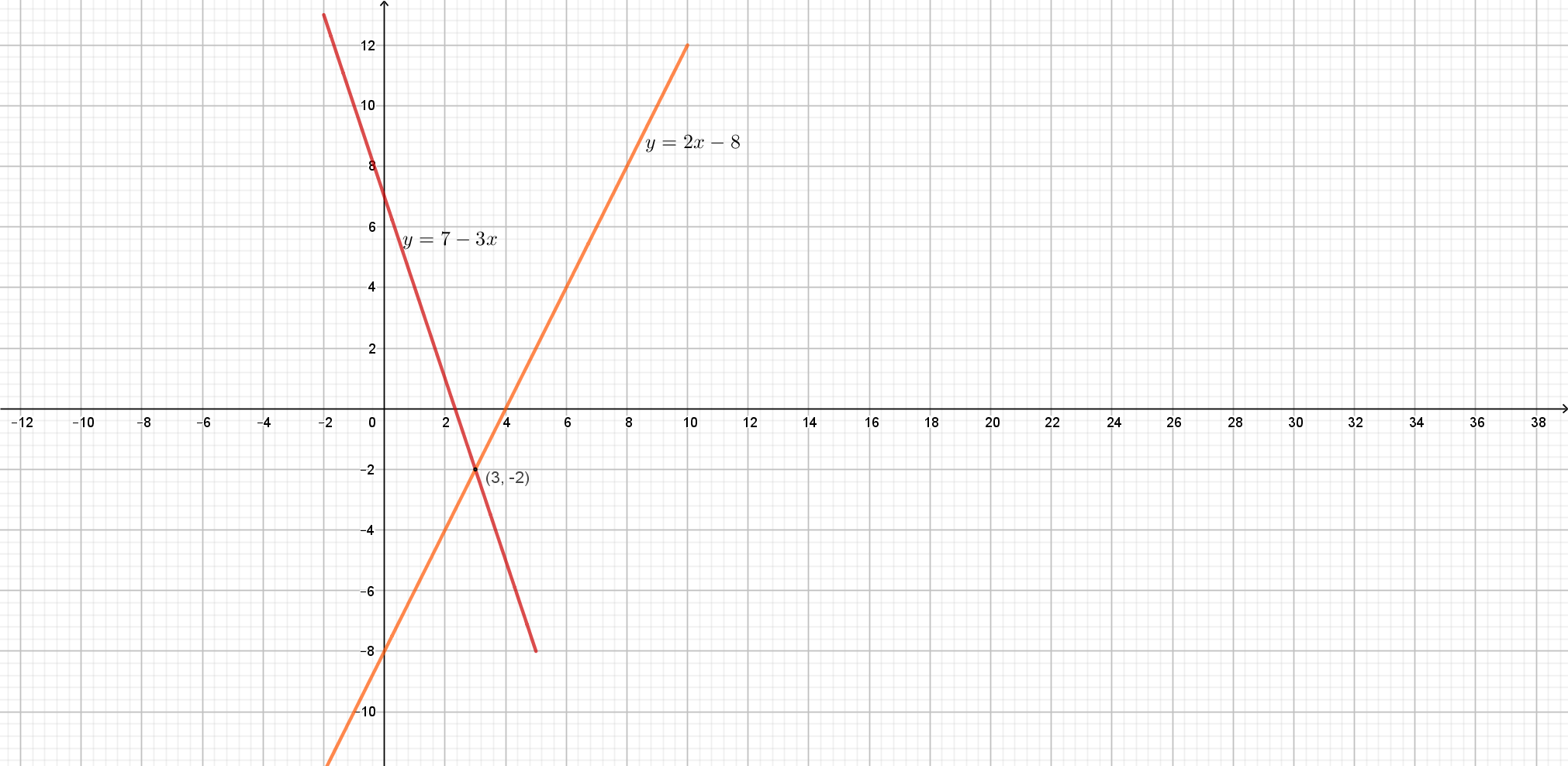 NoWorkingRemarks 1Total value = B1B12Selling price = % profit = M1M1 A13Amount shared equally = Amount shared as per the ratio = Diba’s share = M1M1M1 A14M1A15M1A1M1A16B1B1B17Area of shaded region = 8Volume = Capacity = M1 A1B19Volume = Mass = 610 gDensity = Density in Kg/m3 = M1M1A110B1B1M1 A111Let M1A112M1M1A113Buying price =Percentage profit = M1M1 A114GCD of B1 for appropriate methodM1 A115M1M1 A116B1M1M1A117Shown on the graphPB2 all entriesB1 any 4B2 all entriesB1 any 4B1B118(i) for 3 round trips (ii) Total expenses = Amount collected = Net profit that day = Amount received by 1st partner = Amount received by 2nd partner = M1 M1A1M1M1A1M1A1B1B119(i) (ii) (iii) Distance = B1 M1A1B1 M1A1M1A1M1A120(i) Area of 4 walls =     Area of ceiling =    Total area = Area covered by plywood = No of plywood =  (ii) Cost of plywood = TSA = M1M1M1M1 A1M1 A1M1M1 A121Let s represent skirt and b represent blouseCost of a skirt = Sh. 150 and a blouse = Sh. 100Total cost = Selling price = B1B1M1M1A1M1M1A1M1 A1